Paynovatio – reklamační formulářOsobní údaje:Jméno a příjmení držitele karty:			Datum narození držitele karty:				Číslo karty (vyplňte poslední 4 čísla své karty):		Kontaktní údaje pro účely reklamace:Telefonní číslo:						E-mail:							Údaje k reklamované transakci:Datum uskutečnění transakce:				Částka transakce:					Měna transakce:					Místo provedení transakce (adresa bankomatu):	Důvod reklamace: V případě transakce prostřednictvím bankomatu: Bankomat nevydal požadovanou hotovost (v plné výši)	 Bankomat vydal jen část požadované hotovosti, přijatá částka:	Ostatní: Nesprávná částka transakce (vícekrát naúčtovaná částka):	 Nesprávná měna transakce:	 Jiný důvod:	K reklamaci prosím přiložte podklady prokazující důvod reklamace (např. doklad potvrzující nesprávnou měnu nebo částku transakce, stvrzenku z bankomatu apod.):Příloha č. 1:Příloha č. 2:Prohlášení držitele platební karty:Prohlašuji, že má platební karta nebyla ztracena ani odcizena.Prohlašuji, že mnou uvedené údaje jsou úplné a pravdivé.Informace k reklamaci:Vyplněný reklamační formulář, včetně veškerých podkladů prokazujících reklamační důvod, zašlete elektronicky na e-mailovou adresu: service@paynovatio.eu nebo jej zašlete poštou na adresu sídla Společnosti: Smrčkova 2485/4Praha 8, Libeň180 00Podmínky reklamace se řídí Reklamačním řádem a příslušnými obchodními podmínkami Společnosti.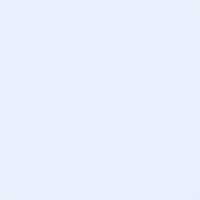 